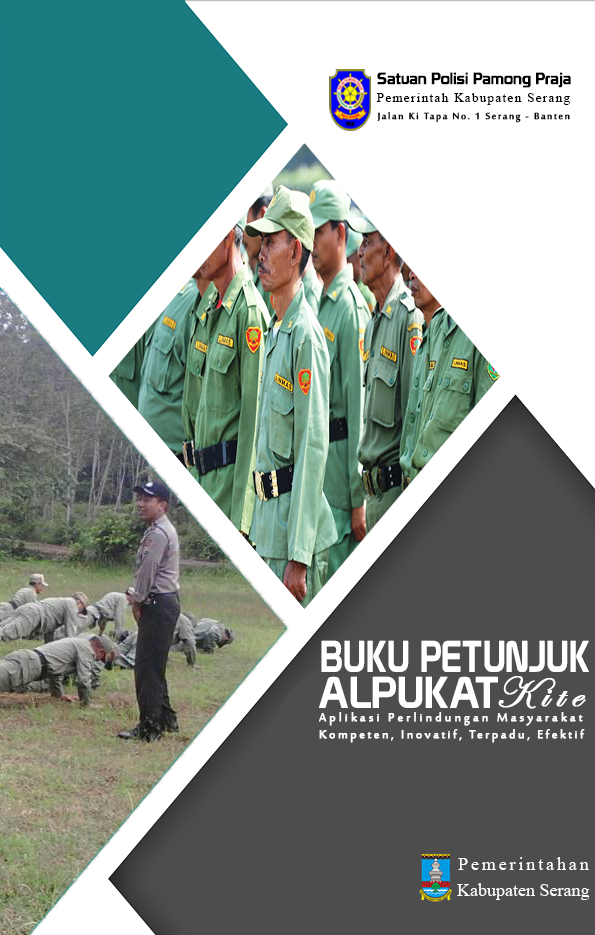 DAFTAR ISIBab 1 Modul Pendataan 	 1Fungsi Filter 	 1Tombol Baru 	 2Tombol Edit 	 2Tombol Hapus 	 3Tombol Cari 	 3Print Data 	 4Bab 2 Modul Pengasahan 	 5Sahkan 	 5Batal Sahkan 	 6Cetak Card dan Cetak SK 	 6Bab 3 Modul Sapras 	 7Input Data 	 7Edit Data 	 8Hapus Data 	 8Print Data 	 9Bab 4 Modul Pos Kamling 	 10Input Data 	 10Edit Data 	 11Hapus Data 	 11Print Data 	 12Bab 5 Modul Pembinaan 	 13Input Data 	 13Edit Data 	 14Hapus Data 	 14Print Data 	 15Bab 6 Modul Publikasi 	 16Input Data 	 16Edit Data 	 17Hapus Data 	 17Bab 7 Modul Pelaporan 	 18Input Data 	 18Edit Data 	 19Hapus Data 	 19BAB 1 MODUL PENDATAANFungsi Menu Pada Modul Pendataan antara lain :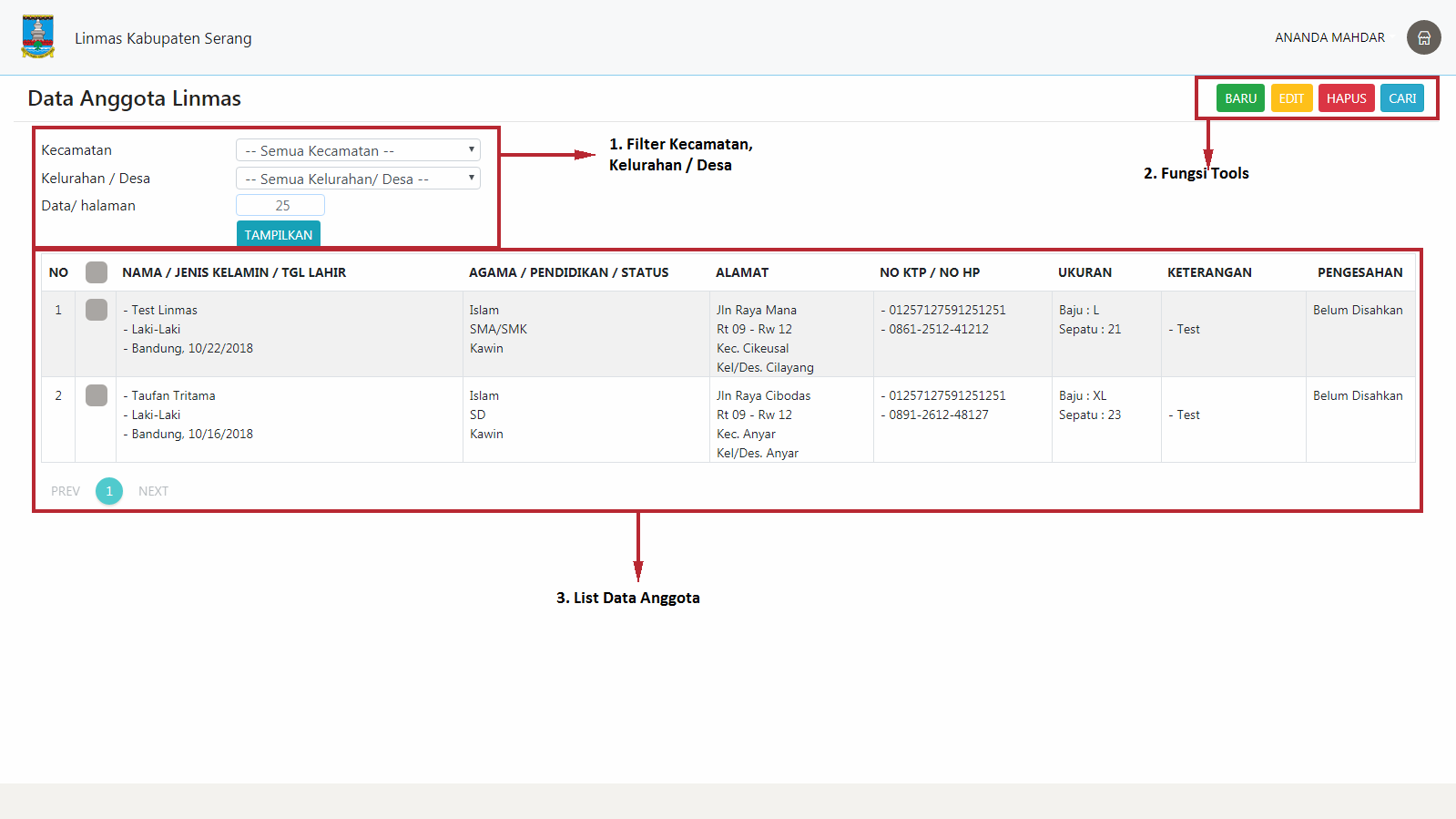 Gambar modul pendataan 1Fungsi Filter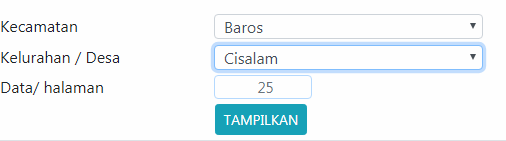 Gambar Modul Pendataan 1.1	Berfungsi untuk meng filter data pendataan berdasarkan Kecamatan, Kelurahan / Desa yang di inginkan.Cara untuk melakukan filter :Pilih salah satu Kecamatan yang tersedia.Pilih Kelurahan / Desa.Isi data / halaman untuk membatasi data list yang akan di munculkan, namun secara default akan memunculkan 25 data.TAMPILKAN.1Fungsi Tools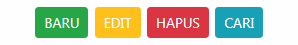 Gambar Modul Pendataan 1.2Tombol BaruBerfungsi untuk menginput data baru di Pendataan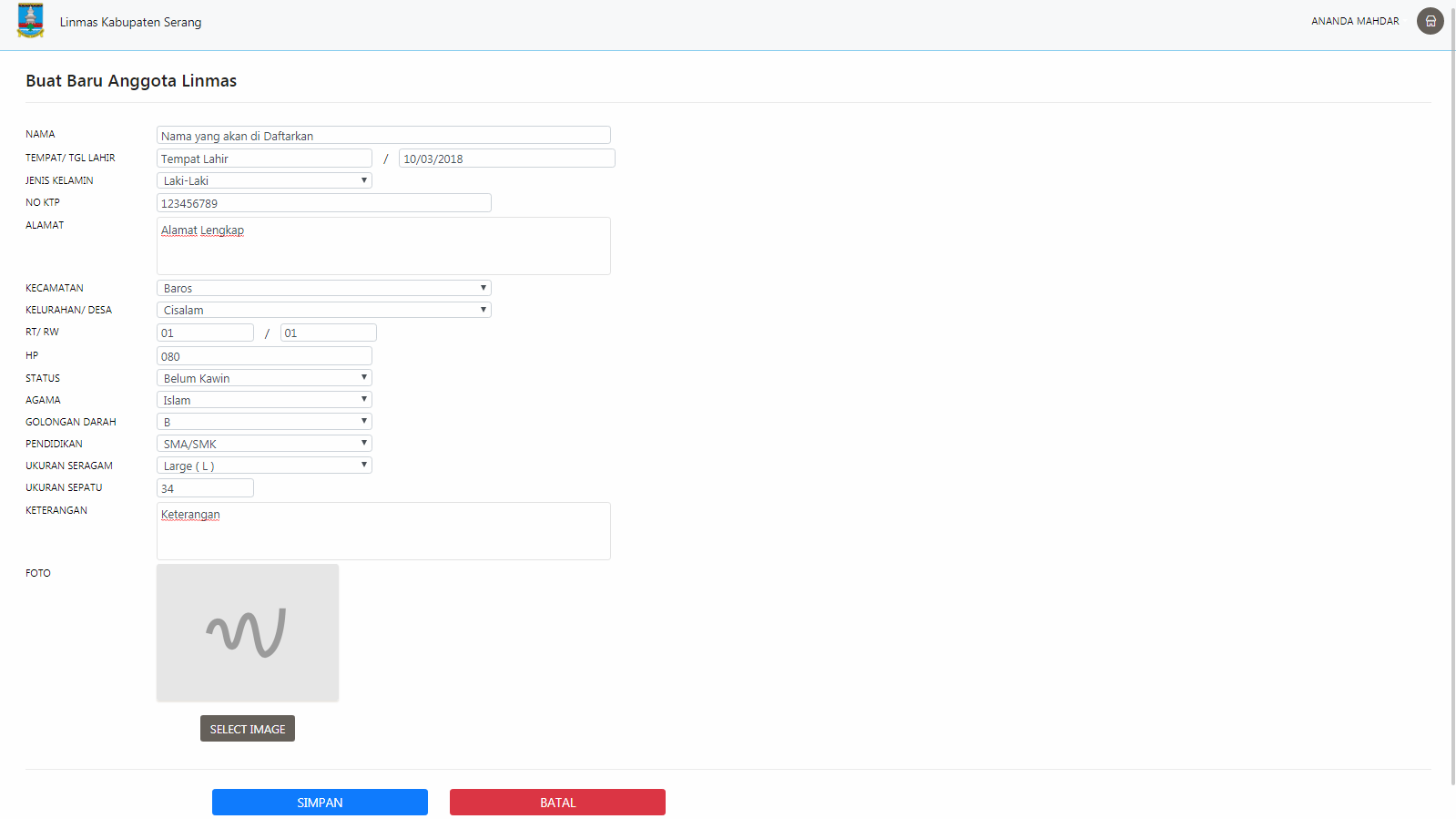 Gambar Modul Pendataan 1.2.1Cara melakukan baru :1.	Tekan tombol baru.2. 	Isi data dengan lengkap.3. 	Tekan tombol simpan jika sudah selesai, atau tekan tombol batal untuk kembali.Tombol EditBerfungsi untuk edit data Pendataan apabila ada kesalahan dalam nama, alamat DLL. Untuk melakukan edit :Pilih / Ceklis salah satu data yang akan di edit.Lalu tekan tombol edit.2Gambar Modul Pendataan 1.2.2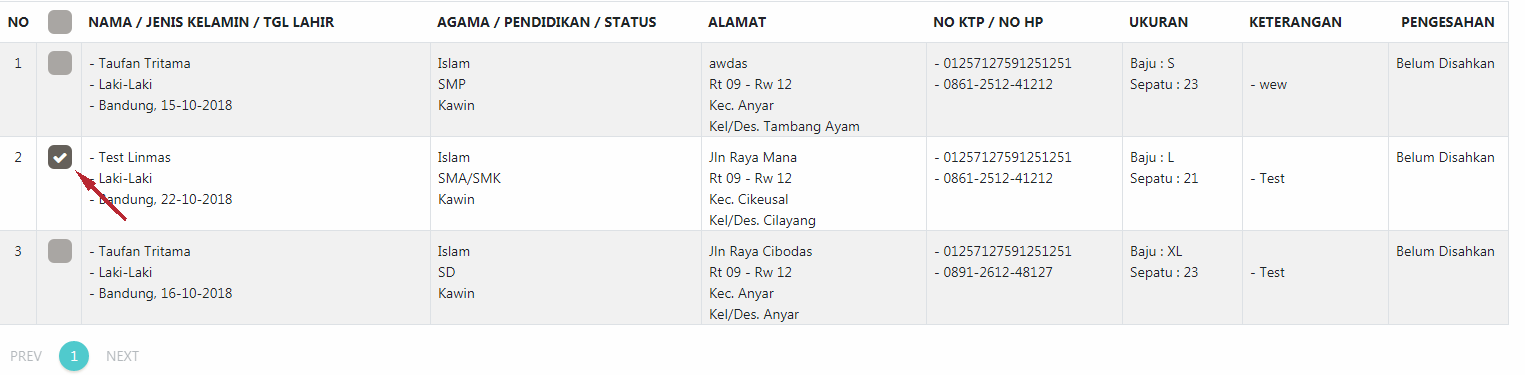 Tombol HapusBerfungsi untuk menghapus data Pendataan mau satu per satu ataupun semua  data sekaligus. Untuk melakukan hapus :1.	Pilih / Ceklis data yang akan di hapus.2.	Lalu tekan tombol hapus.Tombol CariBerfungsi untuk mempermudah pencarian data Pendataan sesuai dengan tujuan yang diperlukan. Seperti mencari data berdasarkan Nama, Alamat, Data yang sudah di Sahkan, Agama DLL yang tersedia seperti di gambar 1.2.4.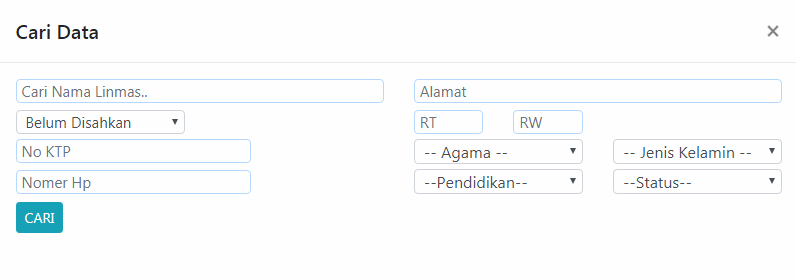 Gambar Modul Pendataan 1.2.43List Pendataan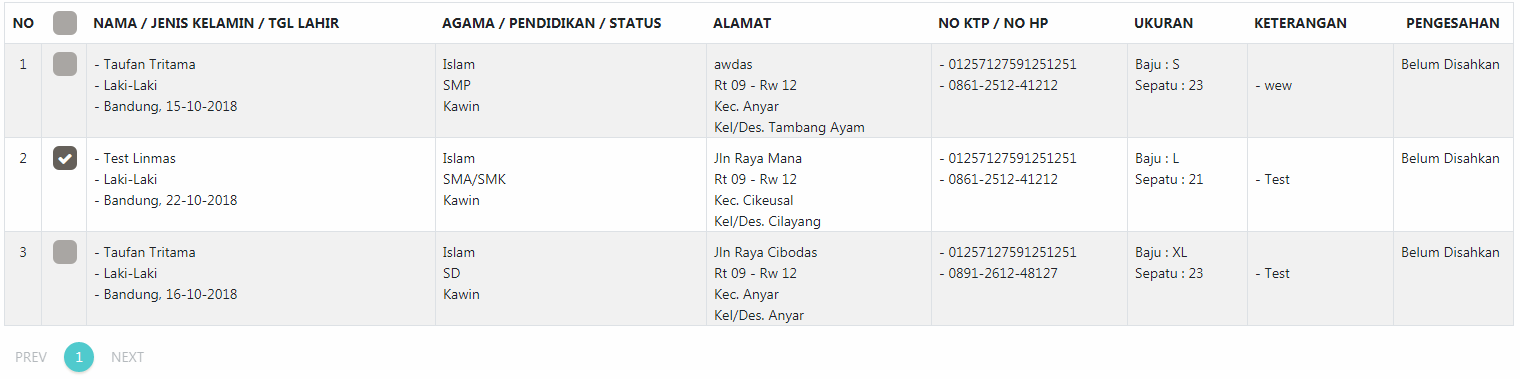 Gambar Modul Pendataan 1.2.5List ini berfungsi sebagai tempat untuk memperlihatkan data-data pendataan yang sudah di inputkan oleh user. Secara default hanya akan memunculkan data yang belum di disahkan.1.4 Print Data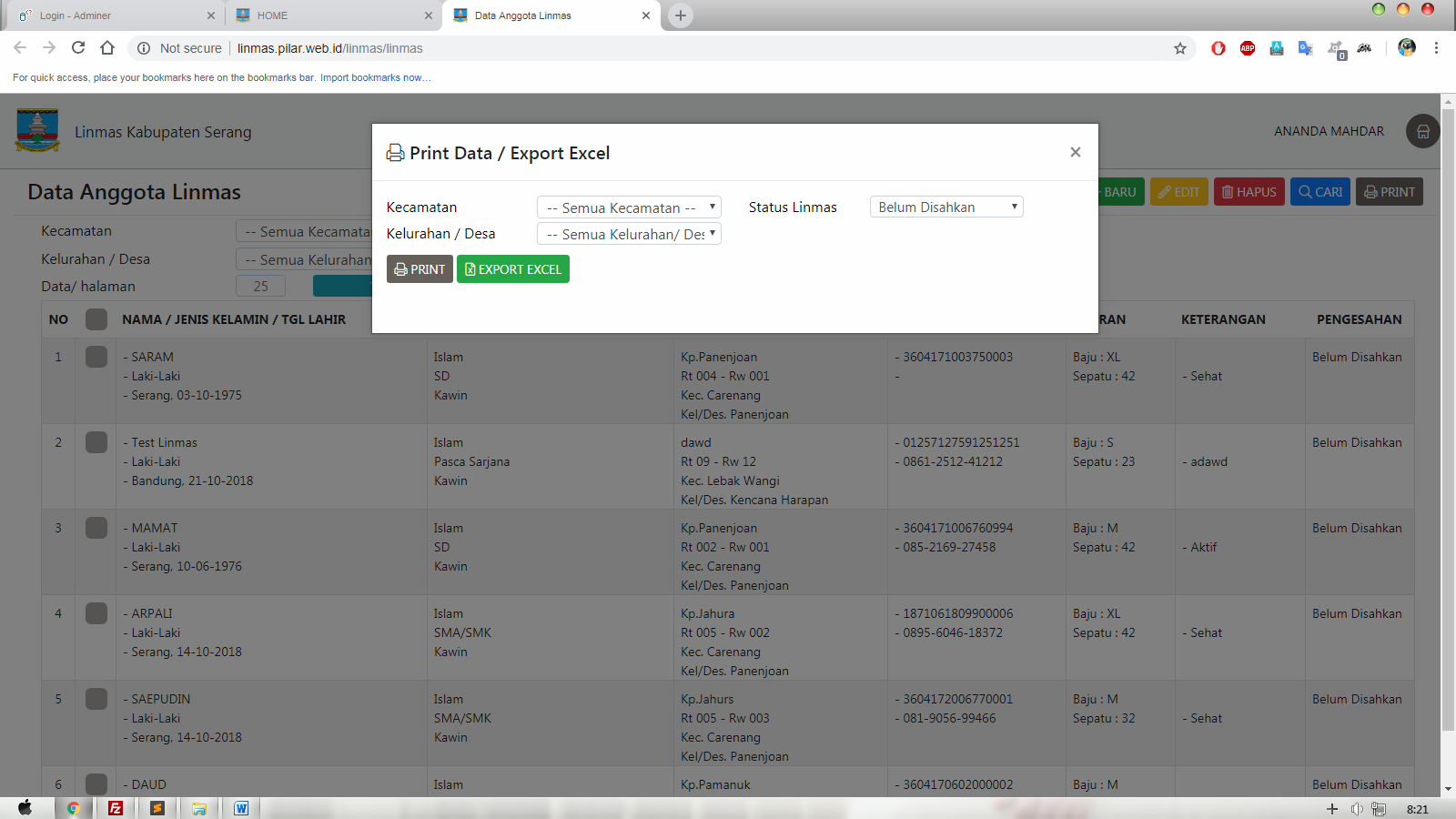 Gambar modul pendataan 1.4	Cara melakukan print :	1. Tekan tombol print.	2. Lalu filter sesuai yang di inginkan, sama hal  nya seperti CARI DATA.	3. Lalu print / Export Excel.4BAB 2 MODUL PENGESAHANFungsi Menu Pada Modul Pengesahan antara lain :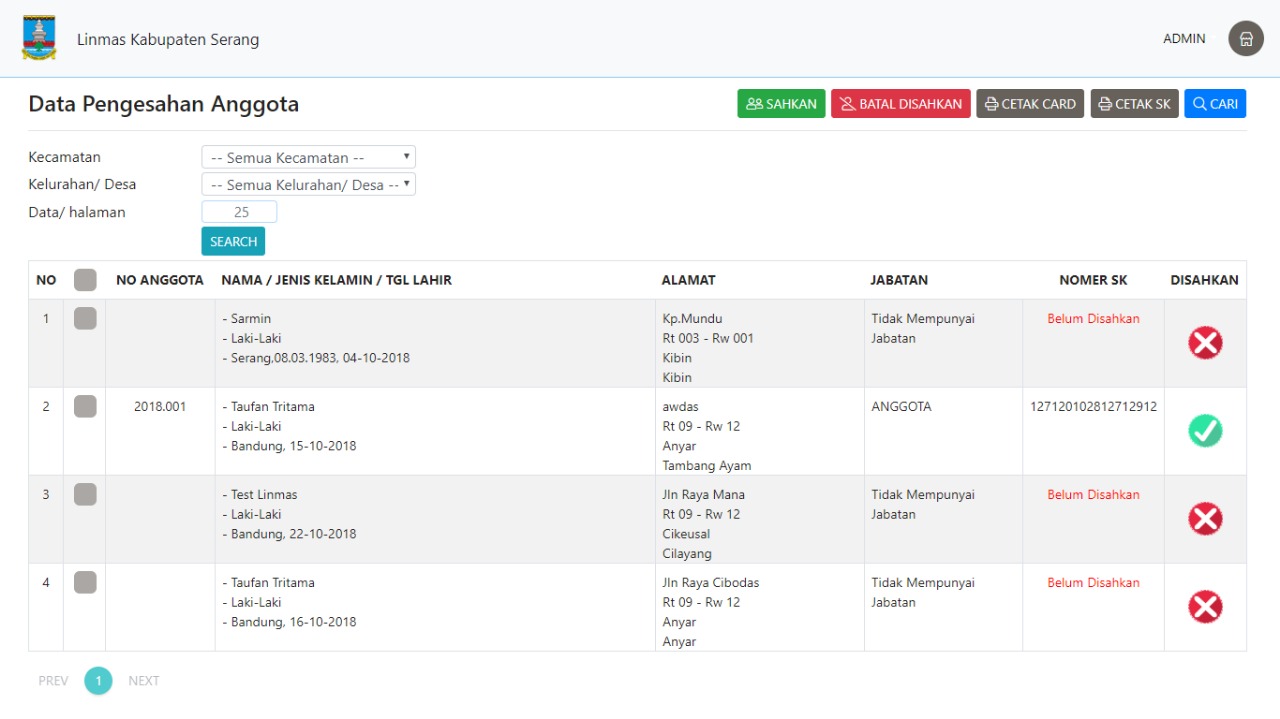 Gambar modul pengesahan 1SahkanBerfungsi untuk mengesahkan anggota Linmas yang belum di sahkanCara untuk mengesahkan anggota :1. Pilih / Ceklis salah satu Anggota yang kan di sahkan.2. Tekan tombol sahkan.3. Maka akan muncul tampilan seperti pada Gambar modul pengesahan 1.1.3. Pilih “ CARI “ untuk memilih NO SK yang sudah ada, “ TAMBAHKAN “ untuk membuat NO SK baru.5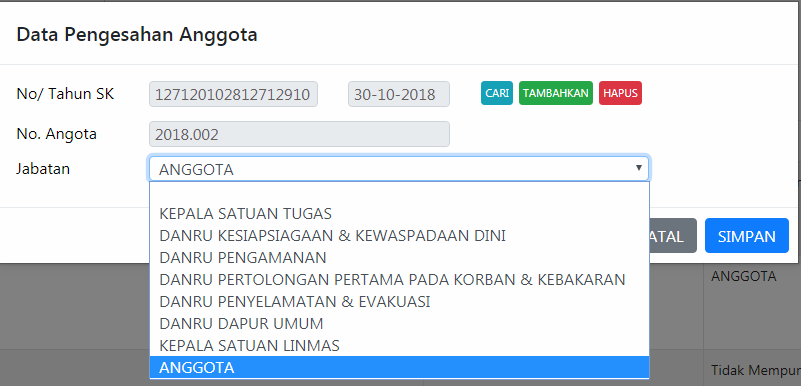 GambarmModul pengesahan 1.1.34. Pilih jabatan yang di inginkan, lalu tekan simpan untuk menyimpan.Batal SahkanBerfungsi untuk membatal sahkan anggota yang sudah di sahkan.Cara untuk membatal sahkan anggota :	1. Pilih anggota yang akan di batal sahkan.	2. Tekan tombol batal sahkan.	1.3 Cetak Card dan Cetak SK	Berfungsi untuk mencetak kartu anggota / mencetak kartu SK anggota.Cara untuk mencetak kartu anggota / mencetak kartu SK anggota :1. Pilih salah satu anggota yang sudah di sahkan.2. Tekan tombol cetak card / cetak sk.6BAB 3 MODUL SARANA PRASARANAFungsi Menu Pada Modul Sarana Prasarana Antara Lain :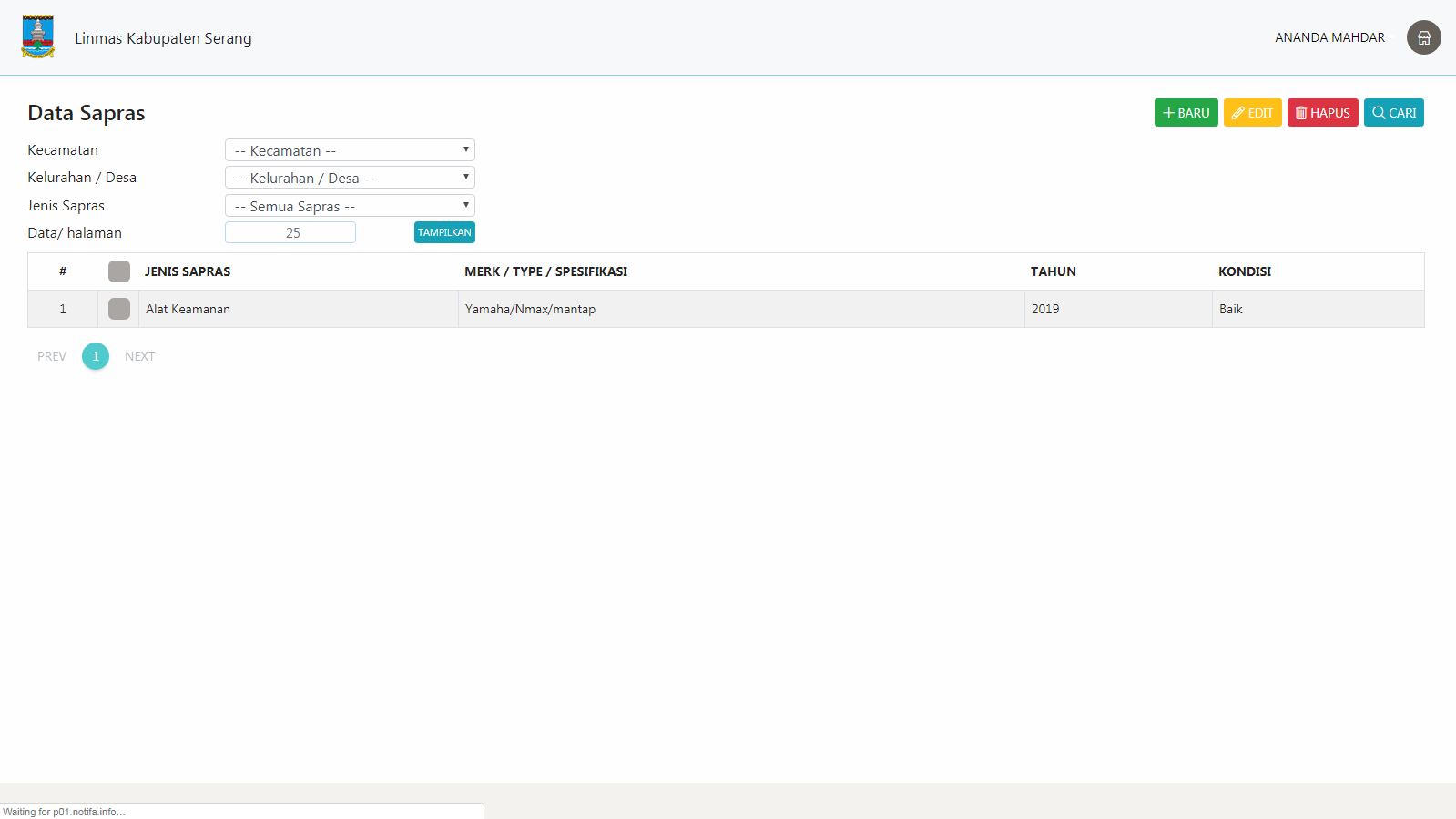 Gambar modul sarana prasarana 1Input Data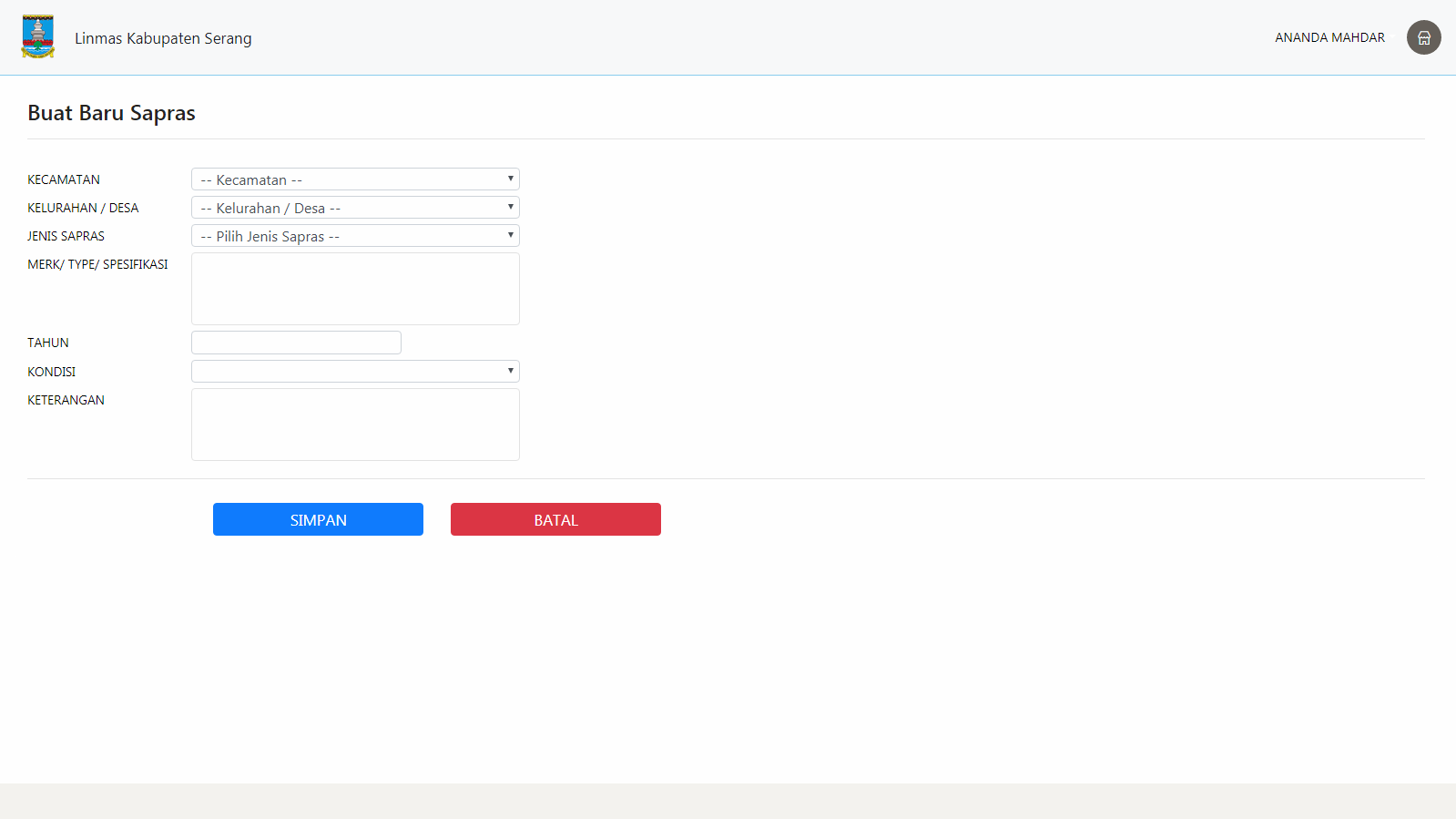 Gambar modul sarana prasarana 1.17Edit Data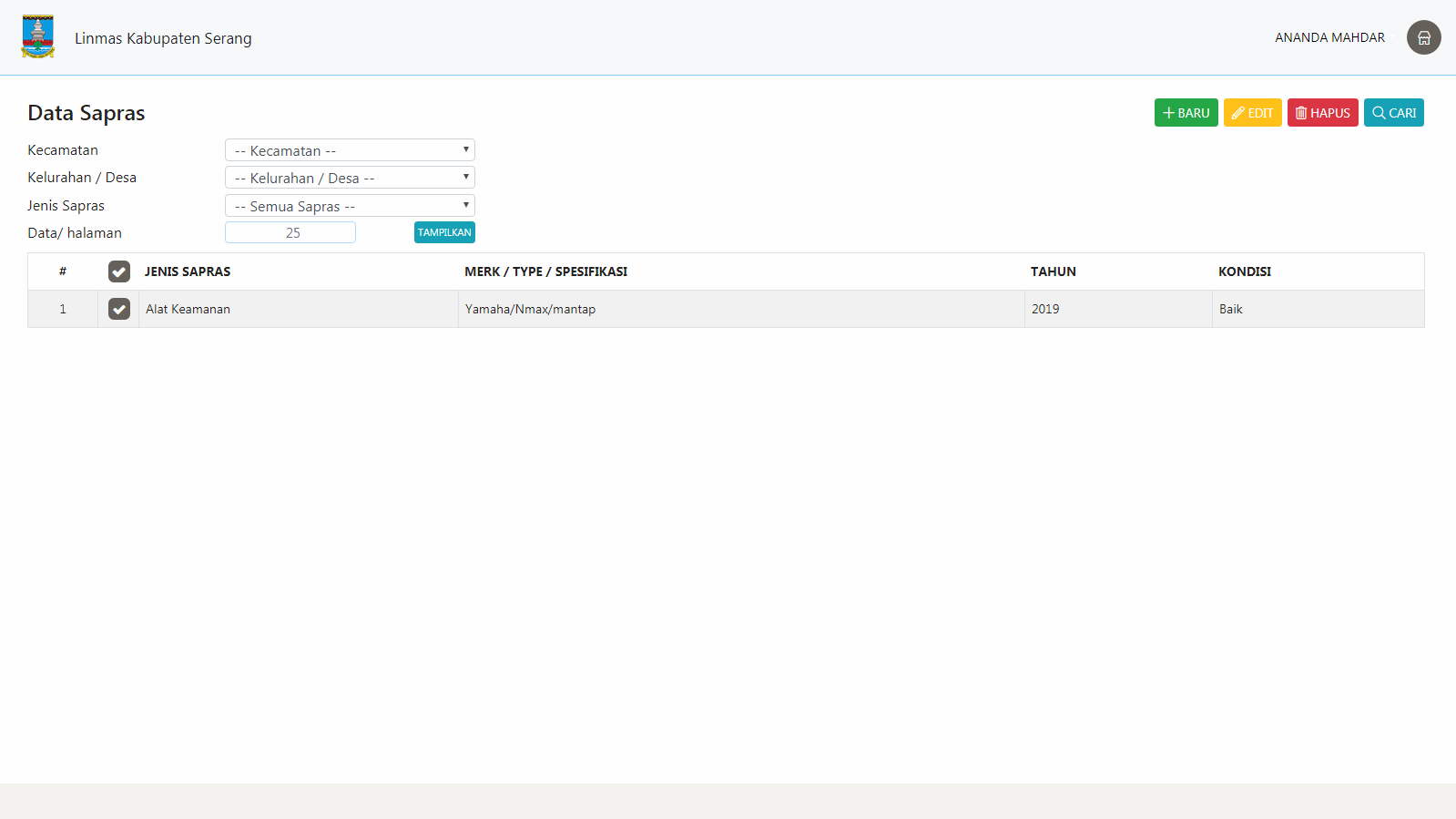 Gambar modul sarana prasarana 1.2	Cara untuk melakukan edit :Pilih / Ceklis salah satu data.Tekan tombol edit.Hapus DataGambar modul sarana prasarana 1.3	Cara untuk melakukan hapus :Pilih data yang akan di hapus.Tekan tombol hapus.81.4 Print Data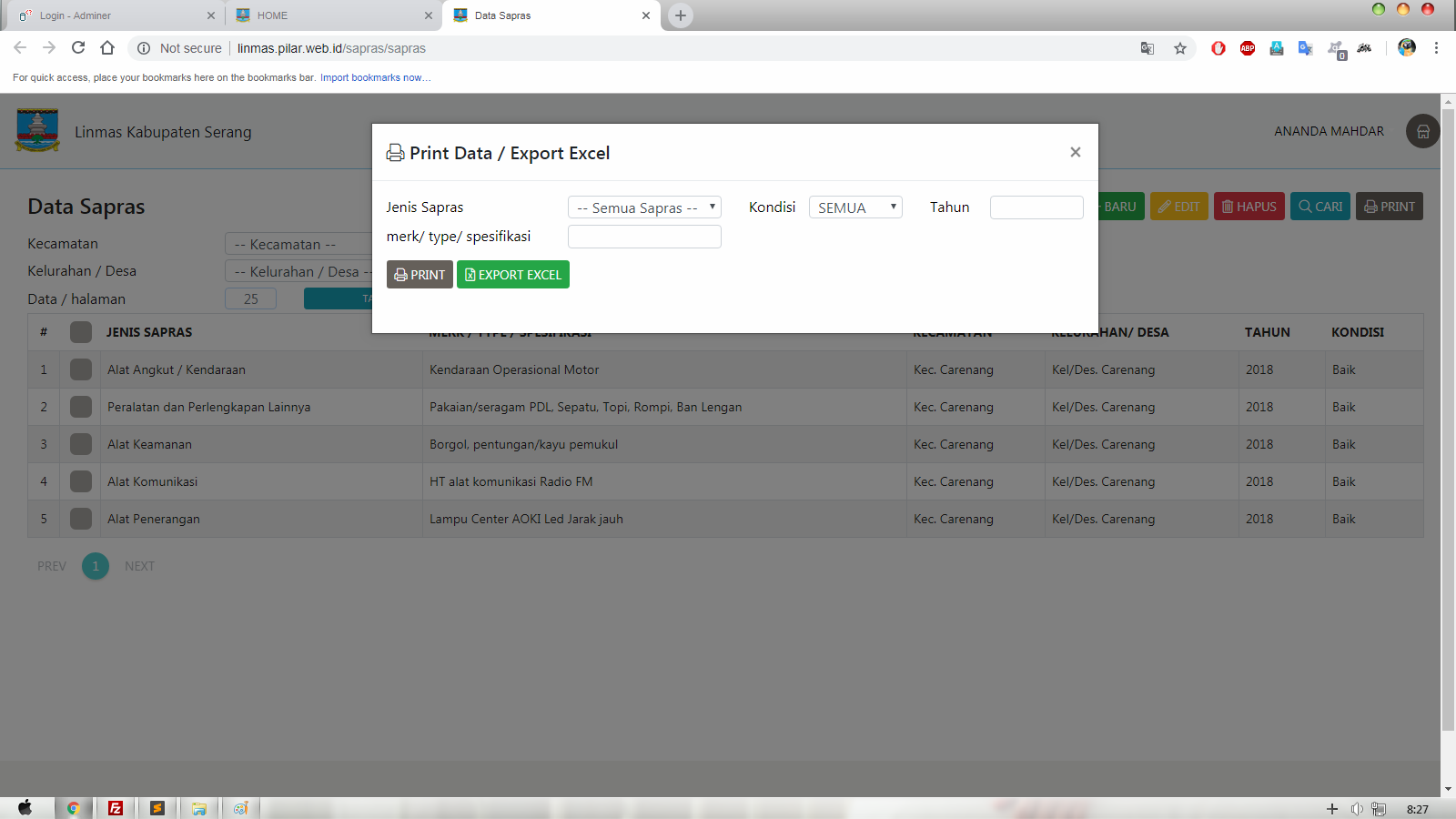 Gambar modul sarana prasarana 1.4	Cara melakukan print data :	1. Tekan tombol print.	2. Lalu filter sesuai yang di inginkan, sama hal nya dengan CARI DATA.	3. Lalu print / export excel.9BAB 4 MODUL POS KAMLINGFungsi Menu Pada Modul Pos Kamling Antara Lain :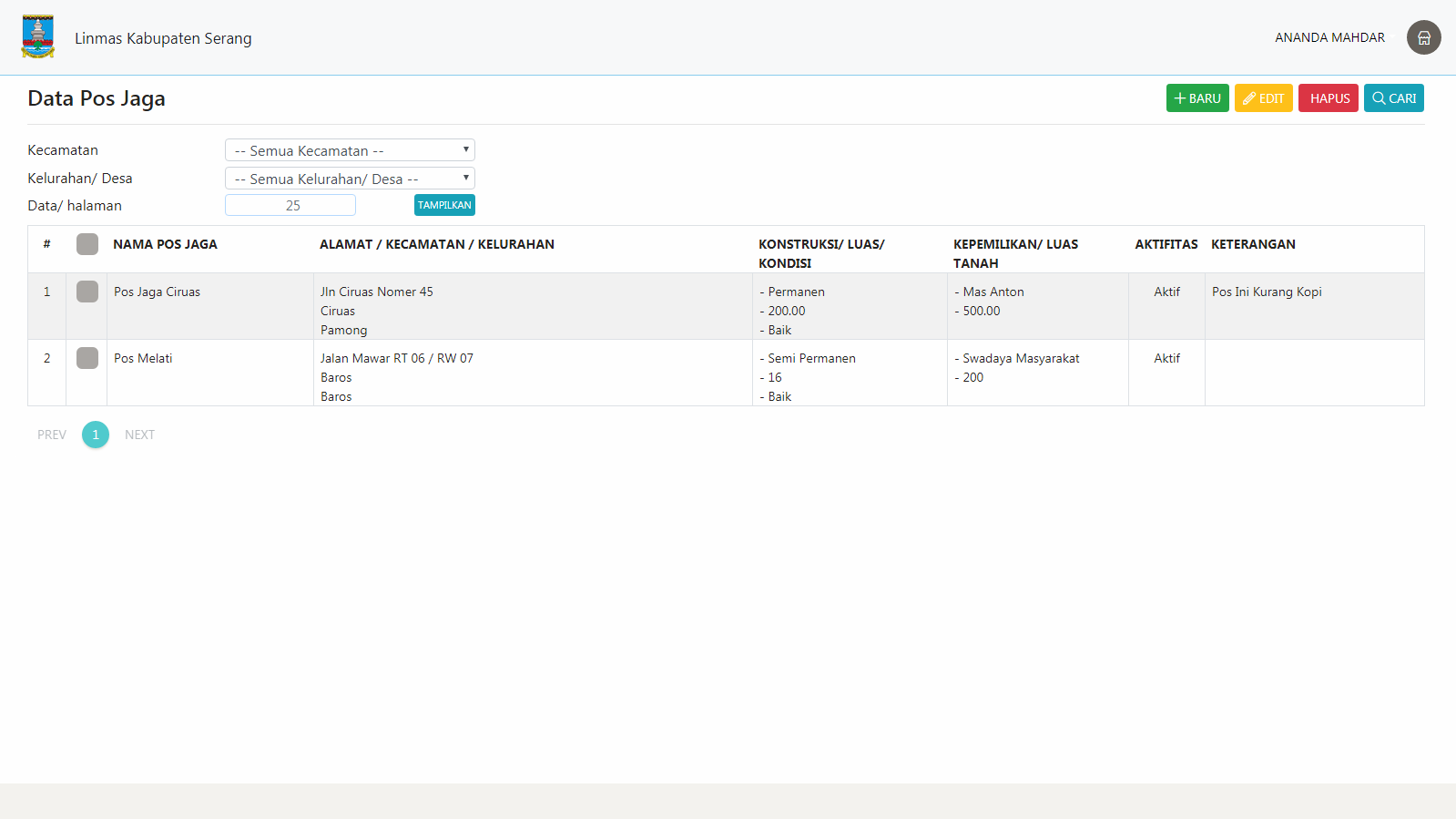 Gambar modul pos kamling 1Input Data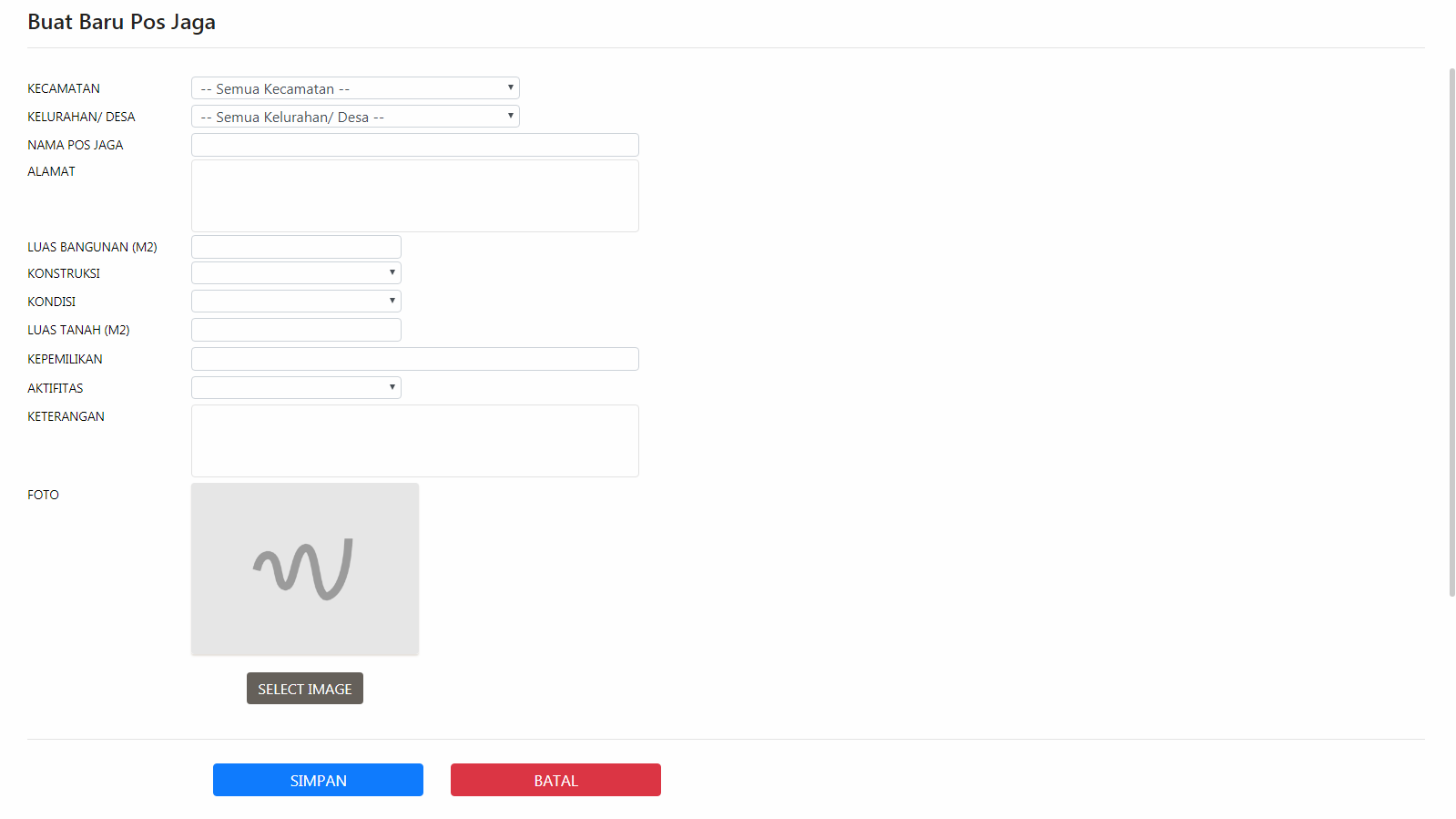 Gambar modul pos kamling 1.110Edit Data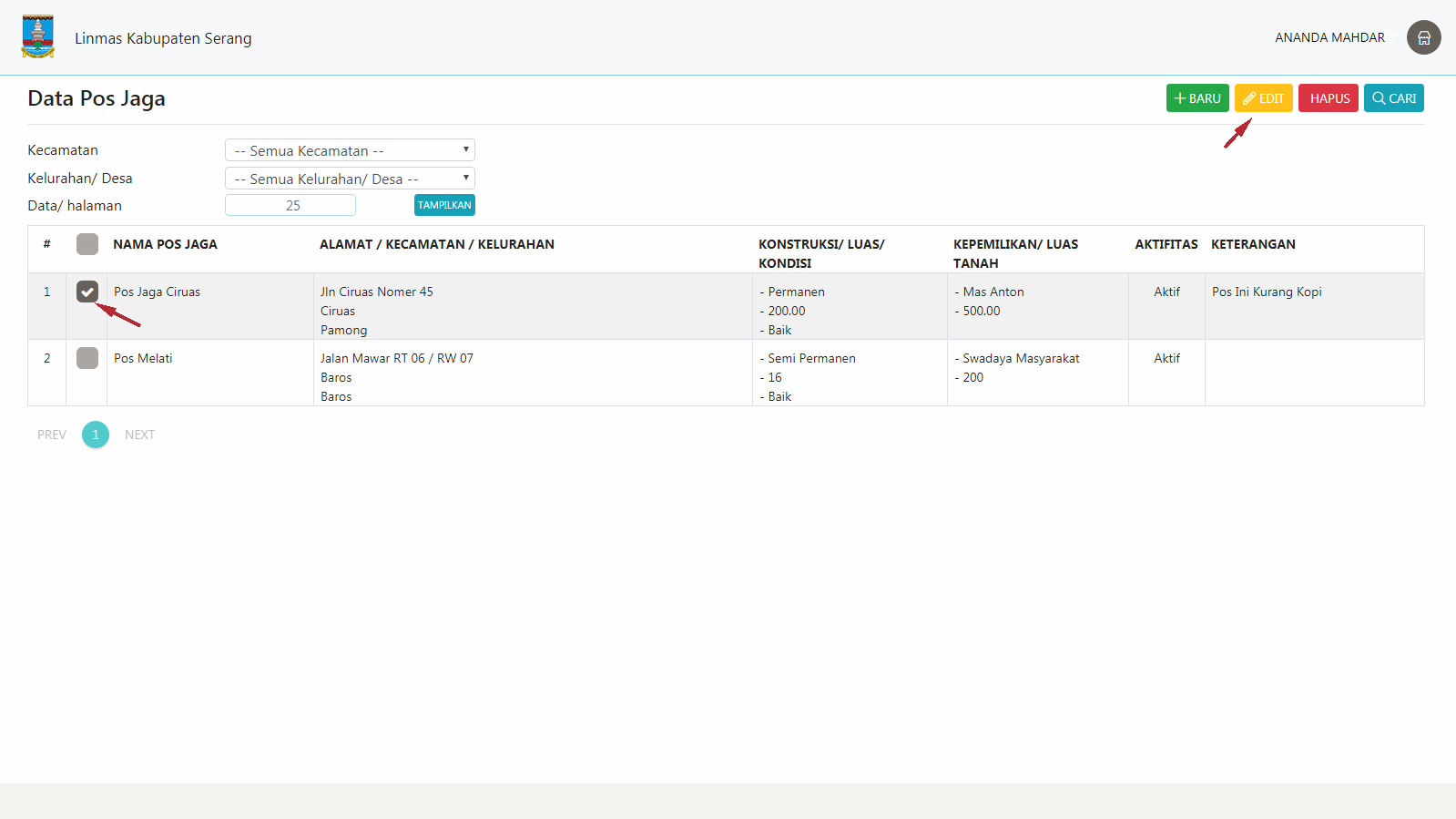 Gambar modul pos kamling 1.2	Cara untuk melakukan edit :Pilih / Ceklis salah satu data.Tekan tombol edit.Hapus Data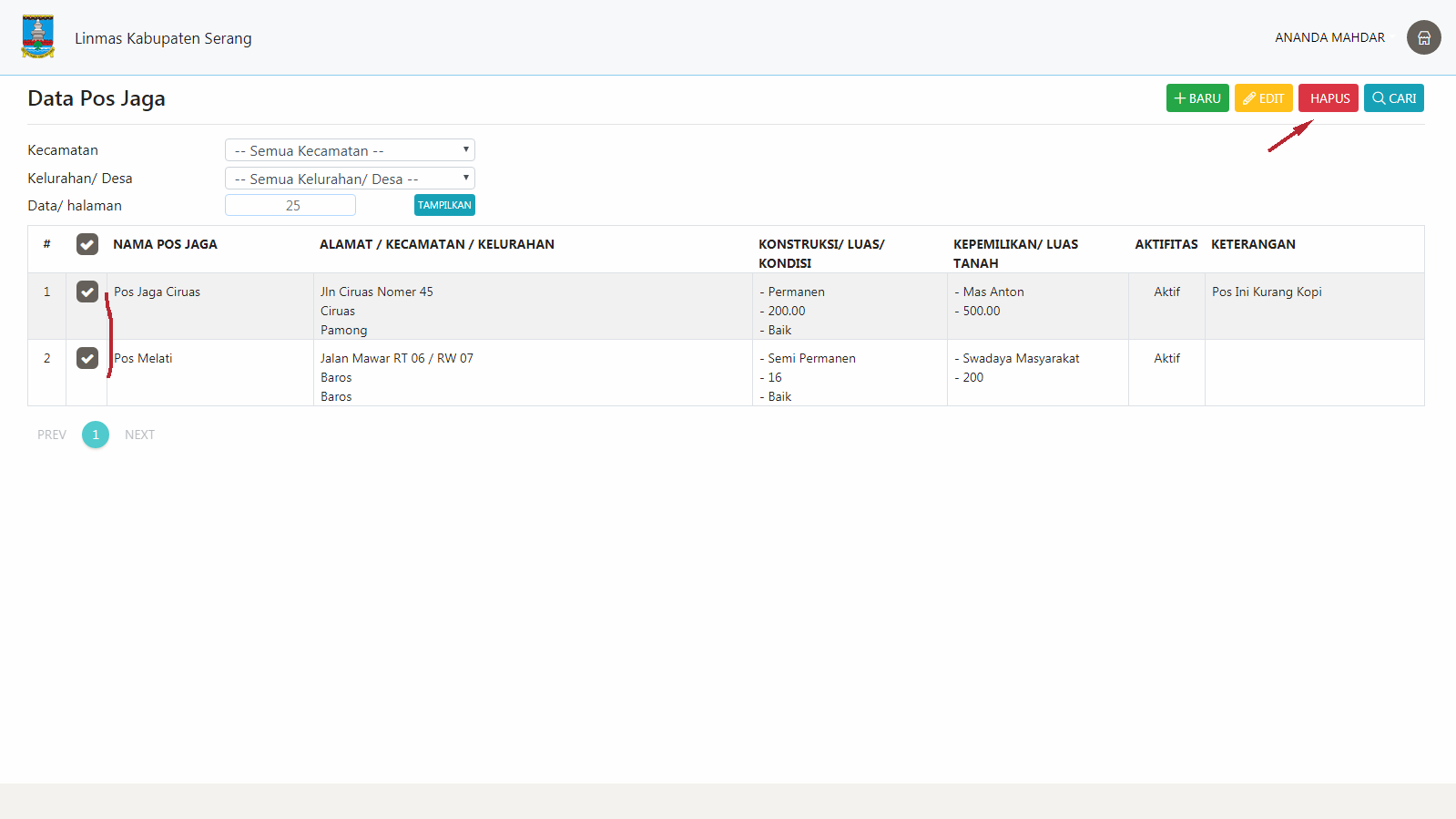 Gambar modul pos kamling 1.3	Cara untuk melakukan hapus :Pilih data yang akan di hapus.Tekan tombol hapus.111.4 Print Data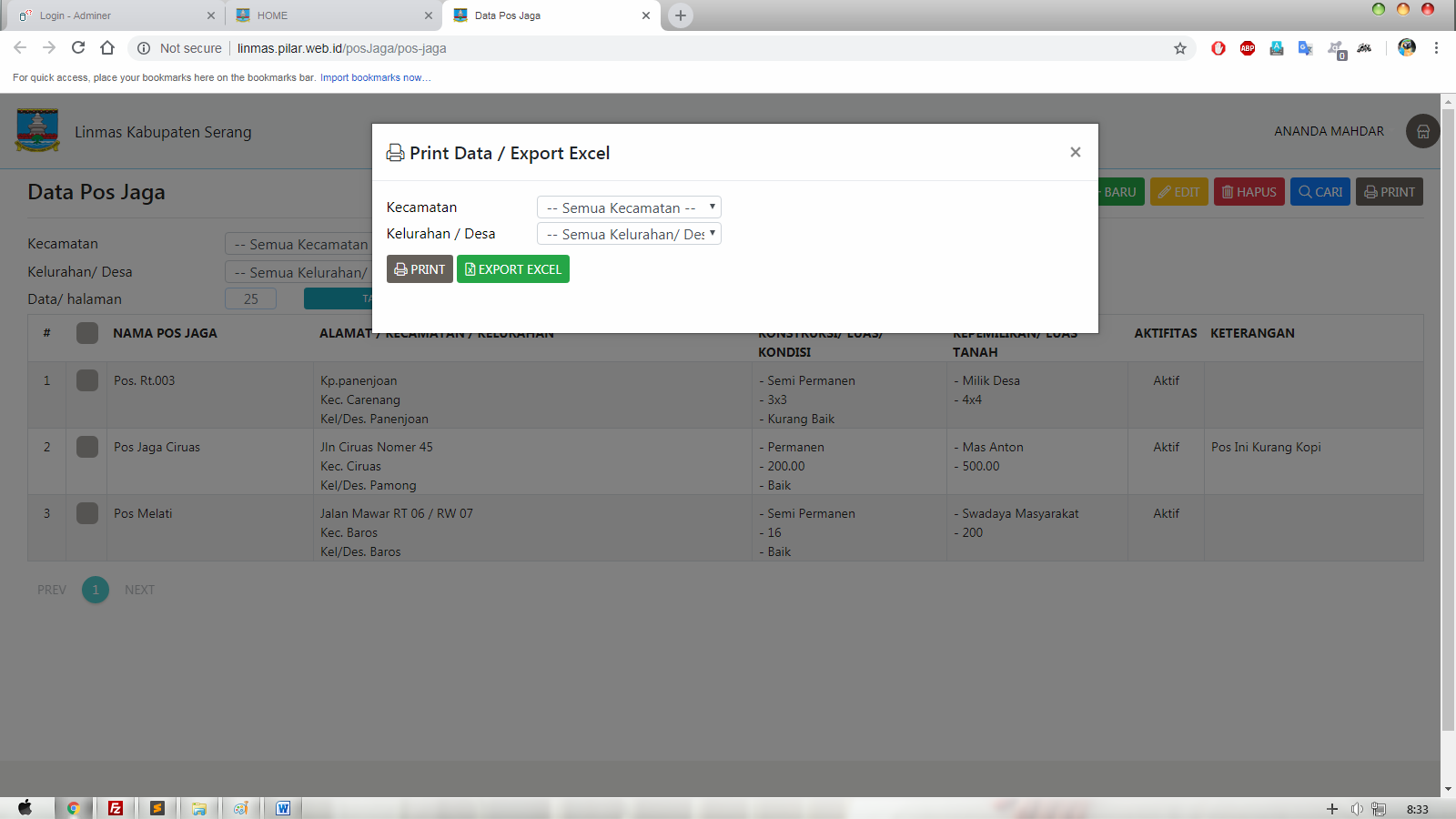 Gambar modul poskamling 1.4	Cara melakukan print data :	1. Tekan tombol print.	2. Filter sesuai yang di inginkan.	3. Print / Export Excel.12BAB 5 MODUL PEMBINAANFungsi Menu Pada Modul Pembinaan Antara Lain :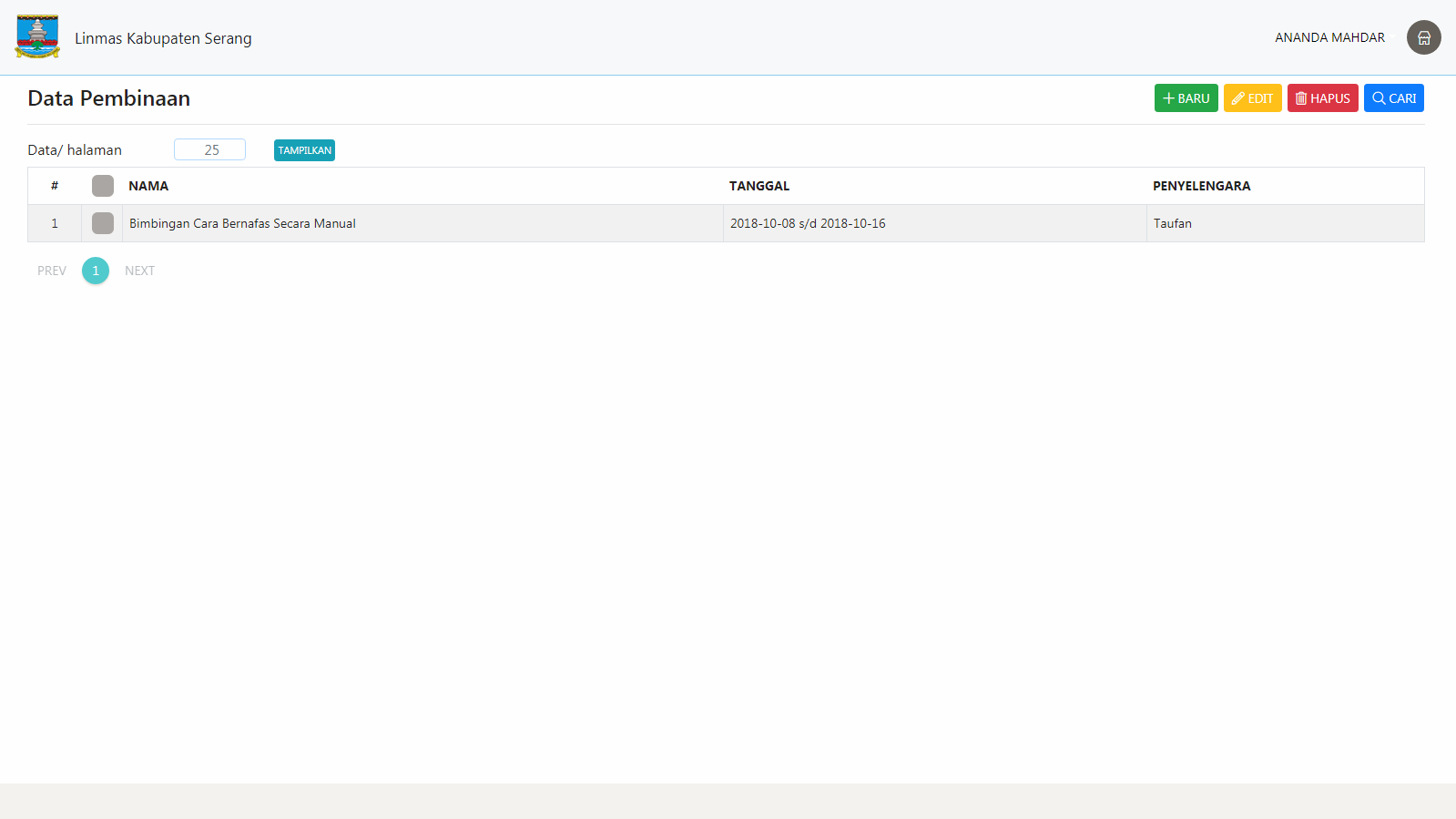 Gambar modul pembinaan 1Input Data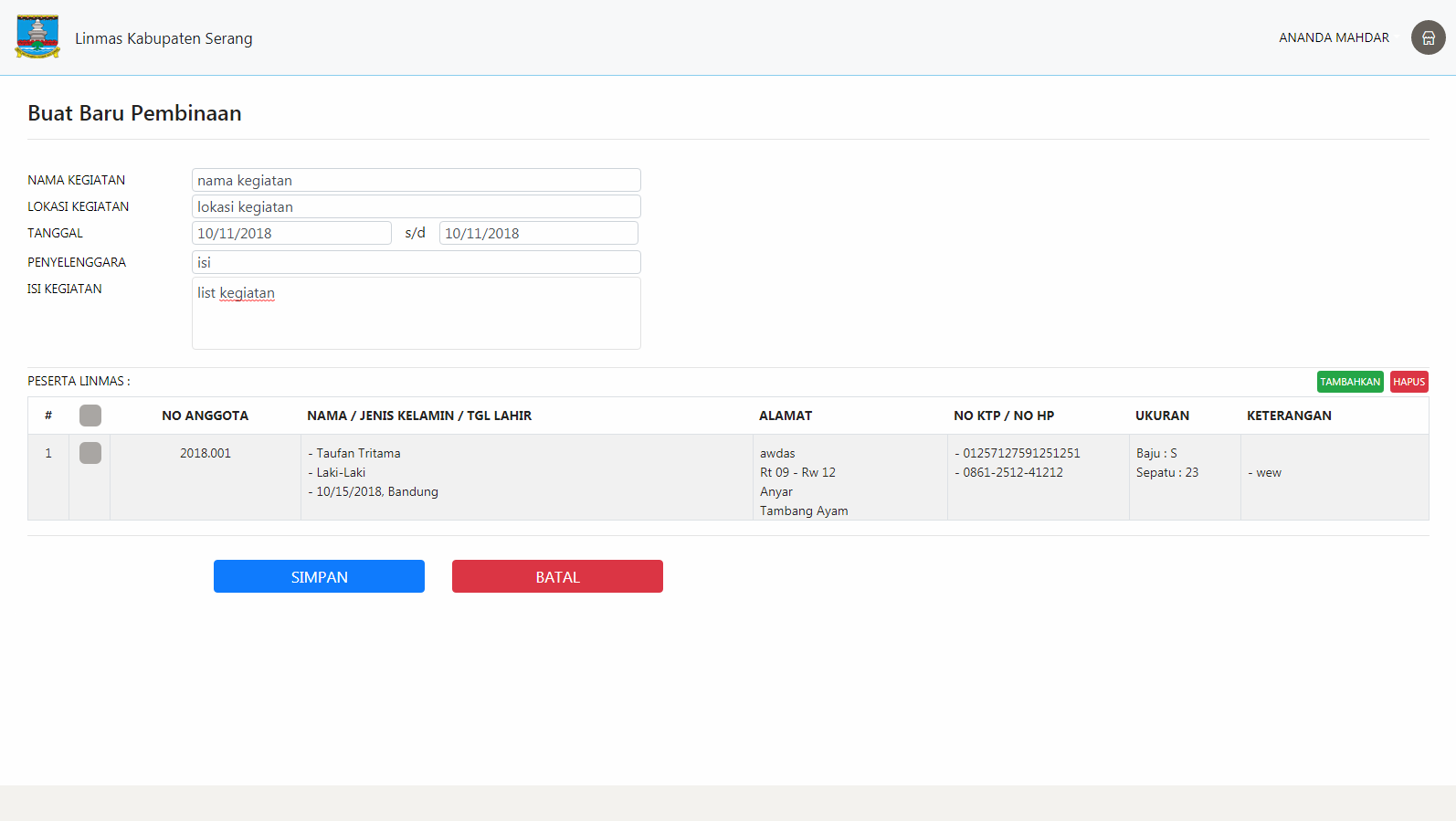 Gambar modul pembinaan 1.1Cara melakukan input :1. Isi data kegiatan2. Tekan tombol tambahkan untuk mengisi peserta linmas.13Edit Data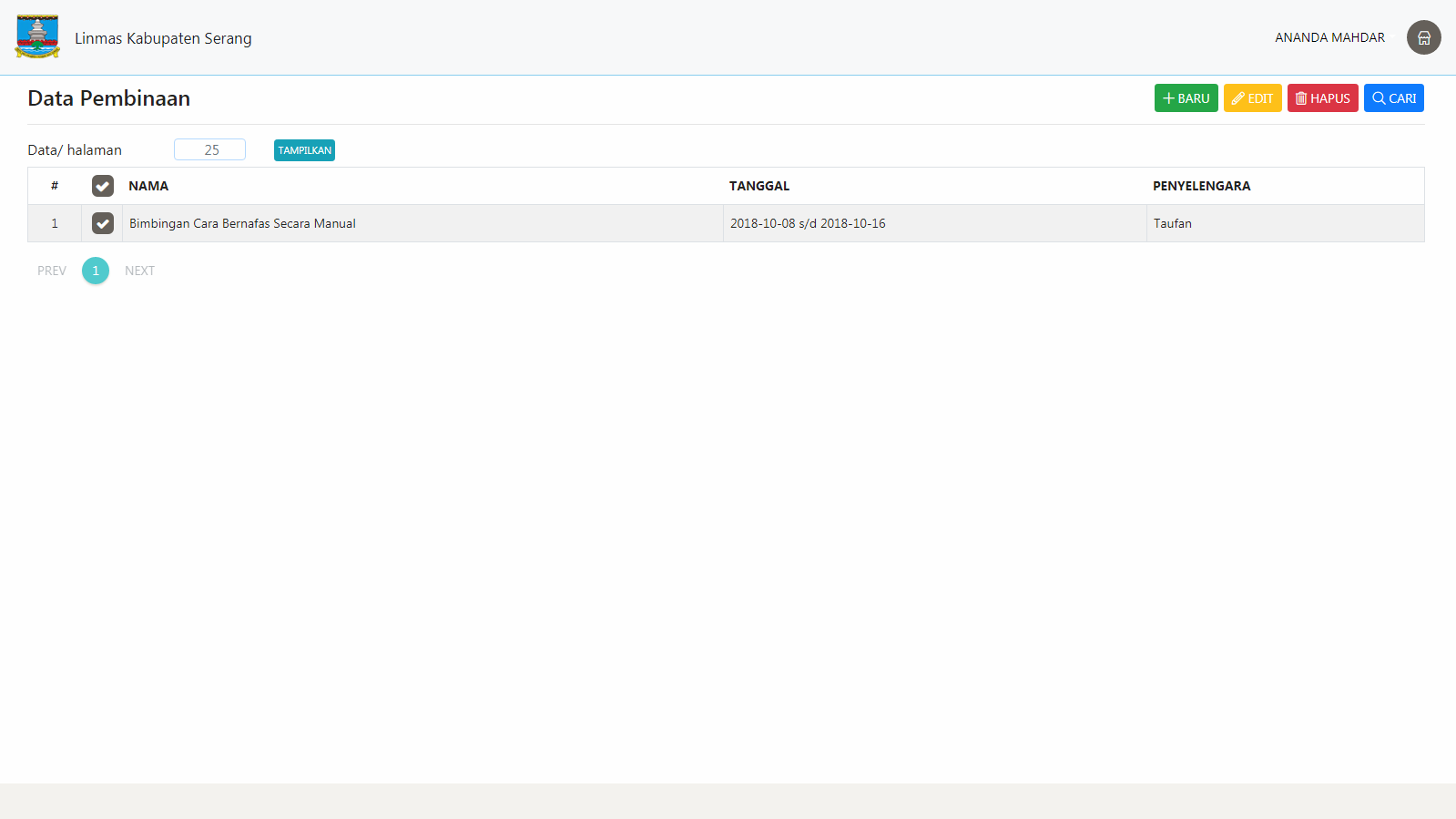 Gambar modul pembinaan 1.2	Cara untuk melakukan edit :Pilih / Ceklis salah satu data.Tekan tombol edit.Hapus Data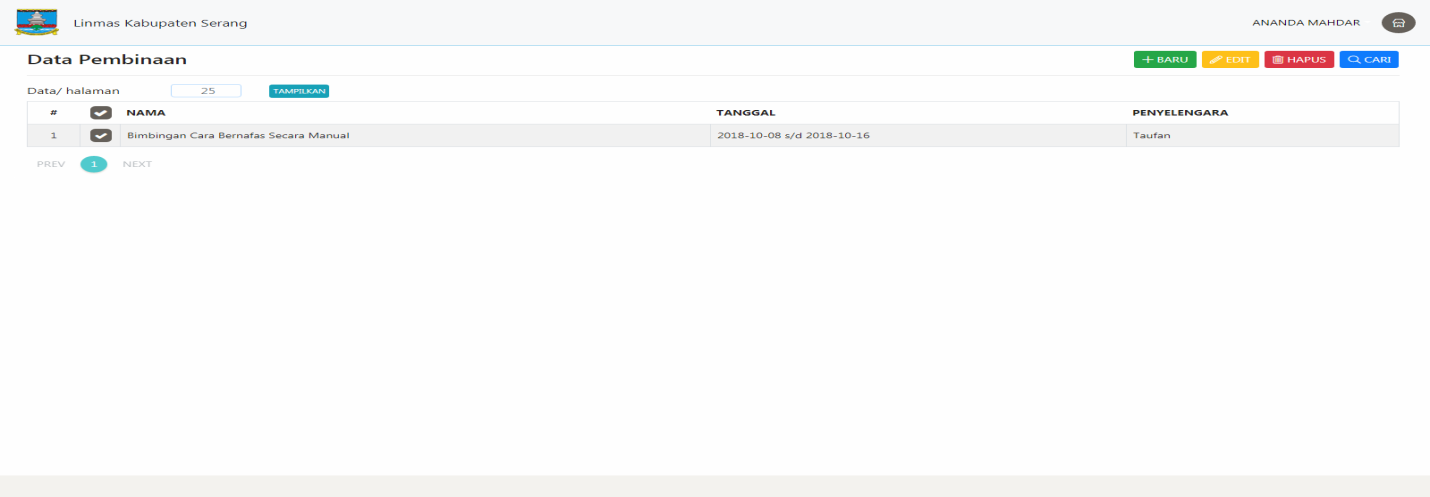 Gambar modul pembinaan 1.3	Cara untuk melakukan hapus :Pilih data yang akan di hapus.Tekan tombol hapus.141.4 Print Data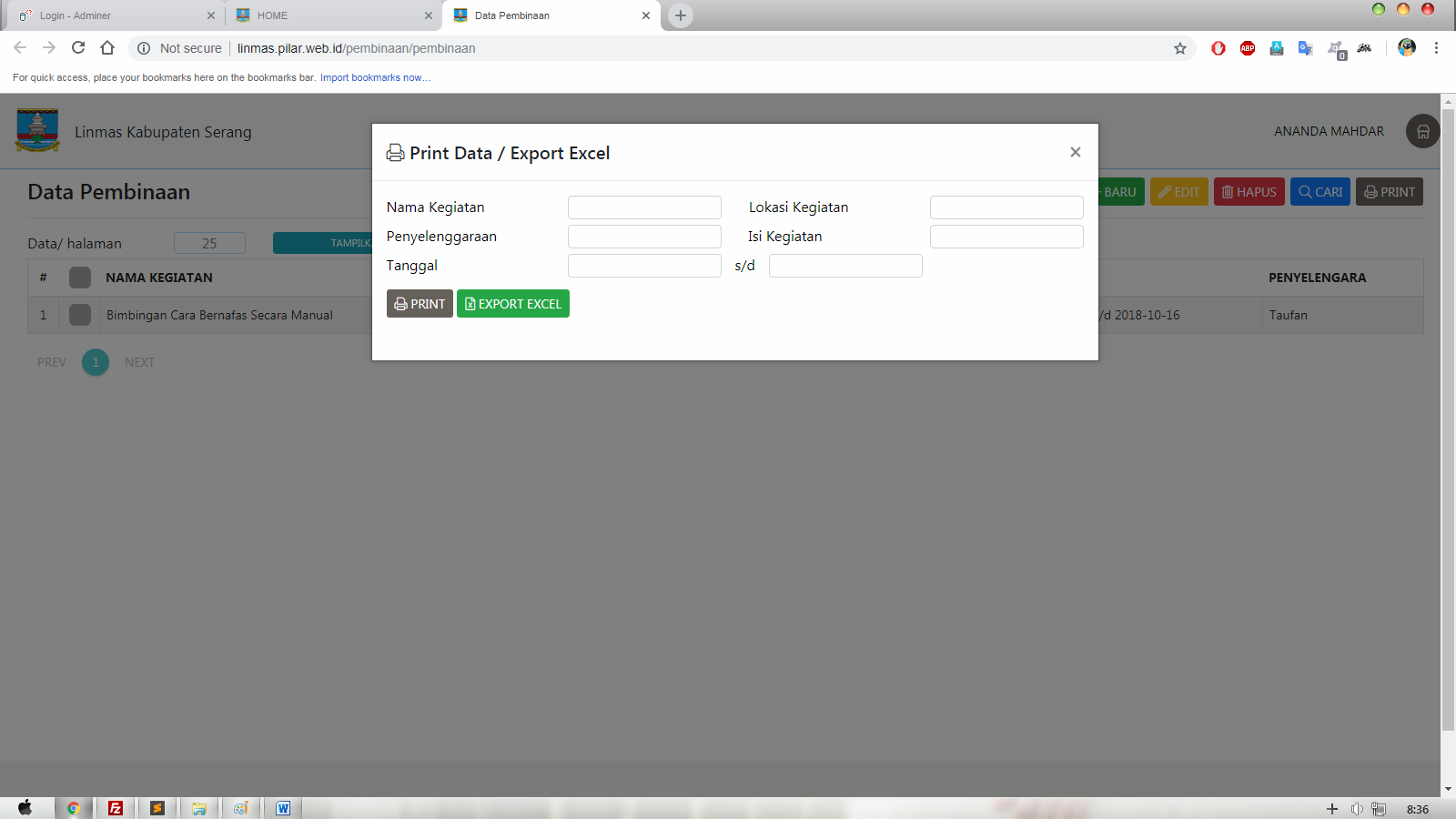 Gambar modul pembinaan 1.4	Cara melakukan print data :	1. Tekan tombol print.	2. Filter sesuai yang di inginkan.	3. Print / Export Excel.15BAB 6 MODUL PUBLIKASIFungsi Menu Pada Modul Publikasi Antara Lain :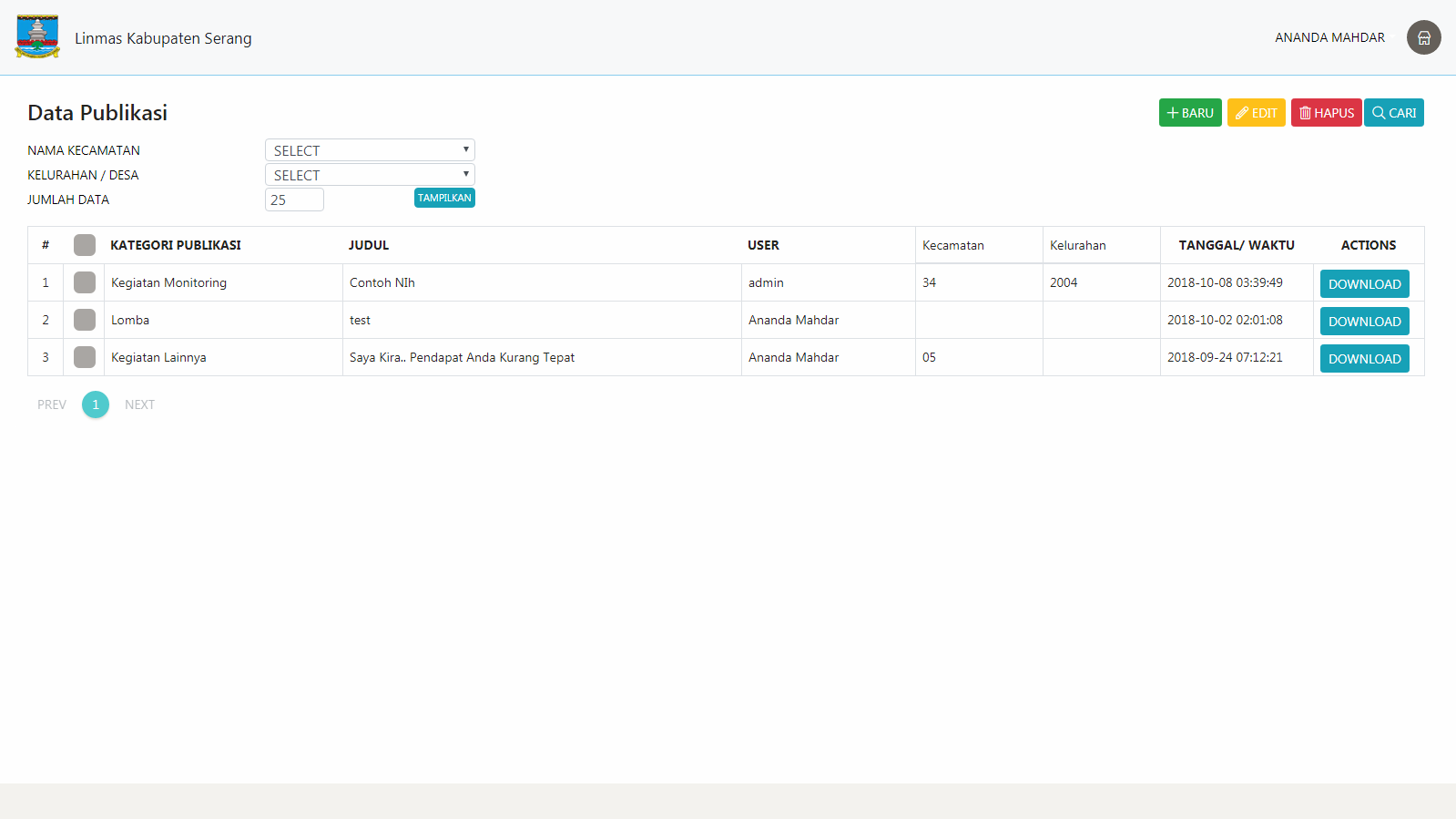 Gambar modul publikasi 1Input Data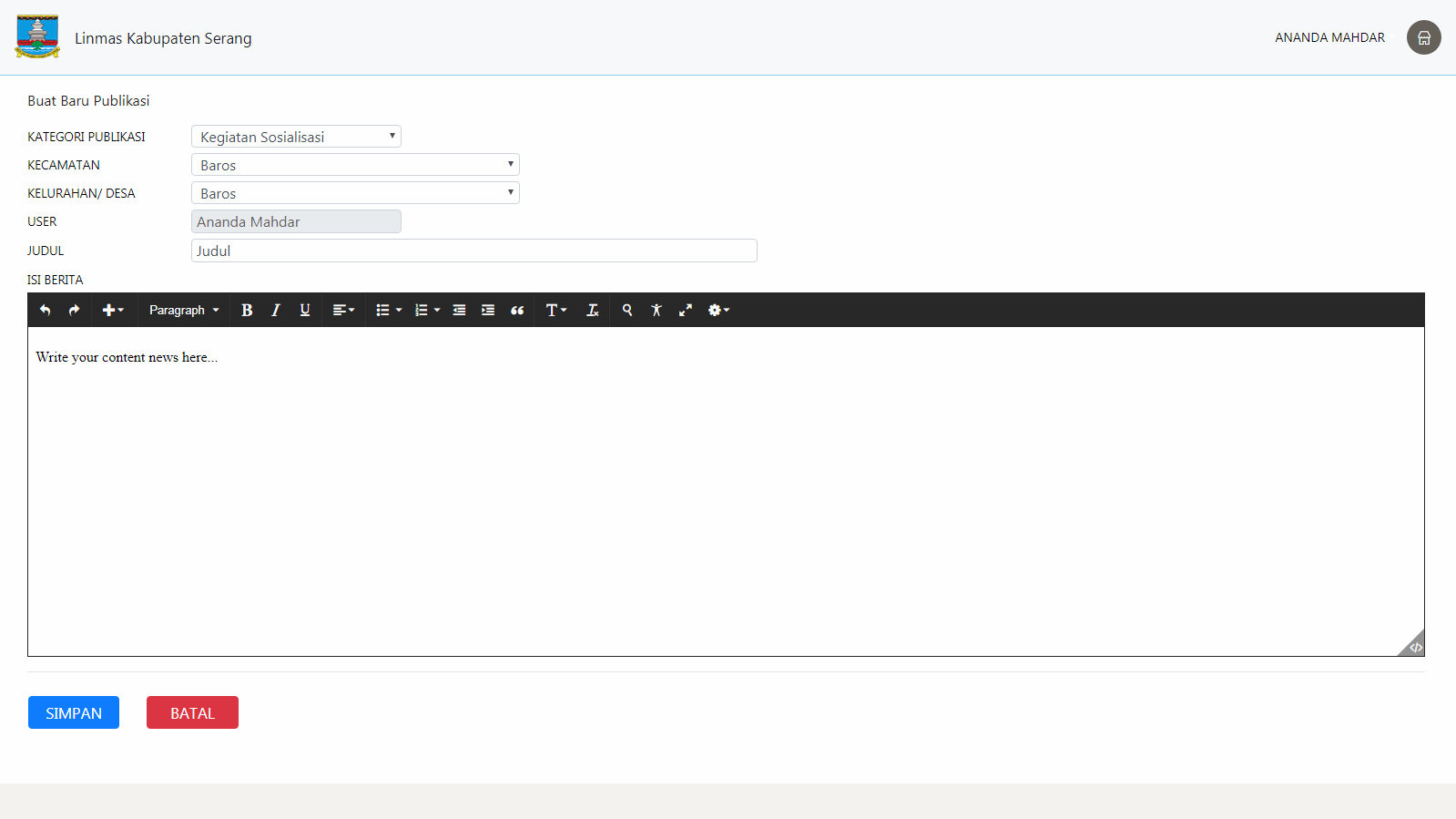 Gambar modul publikasi 1.116Edit Data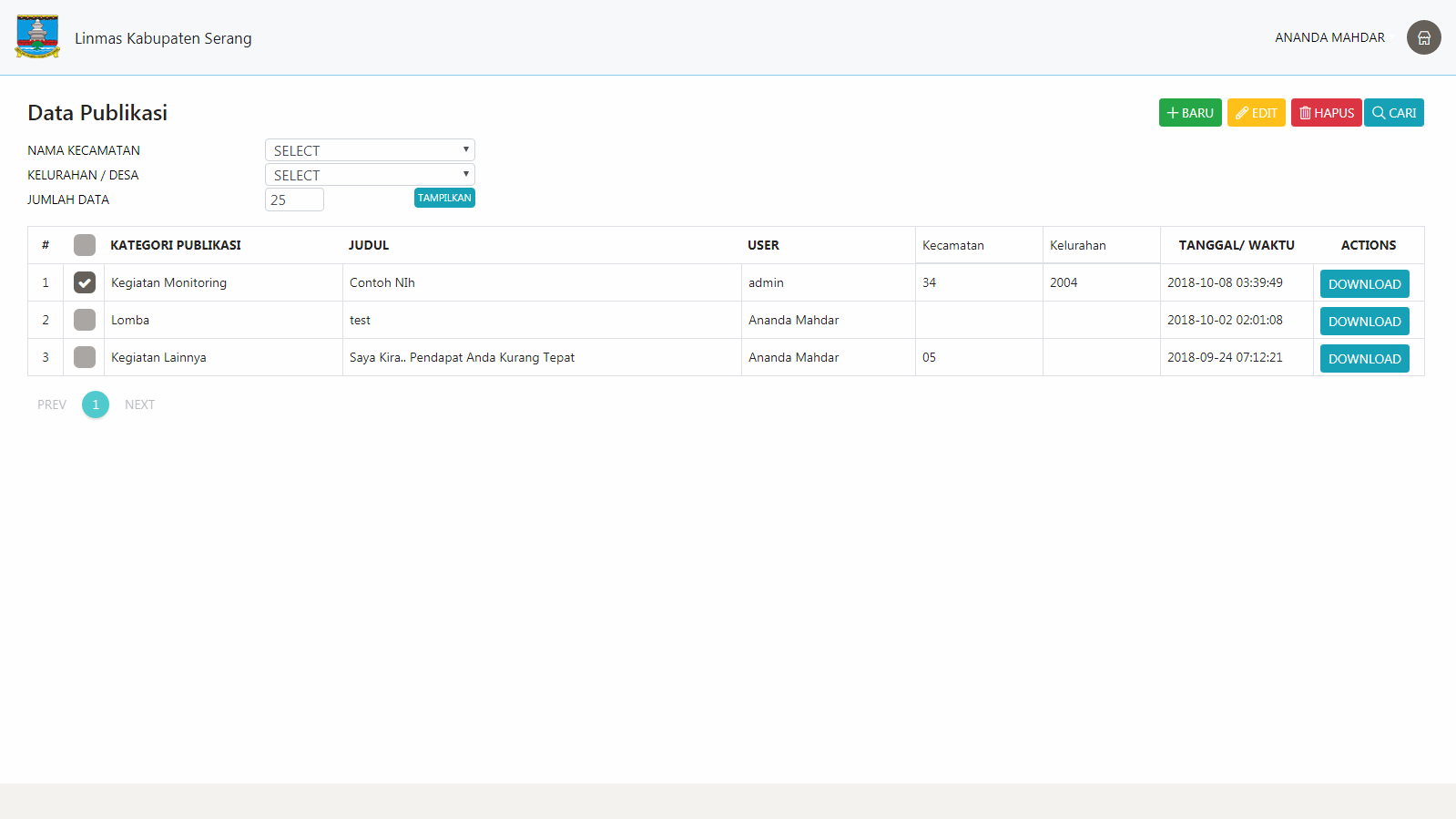 Gambar modul publikasi 1.2	Cara untuk melakukan edit :Pilih / Ceklis salah satu data.Tekan tombol edit.Hapus DataGambar modul publikasi 1.3	Cara untuk melakukan hapus :Pilih data yang akan di hapus.Tekan tombol hapus.17BAB 7 MODUL PELAPORANFungsi Menu Pada Modul Pelaporan Antara Lain :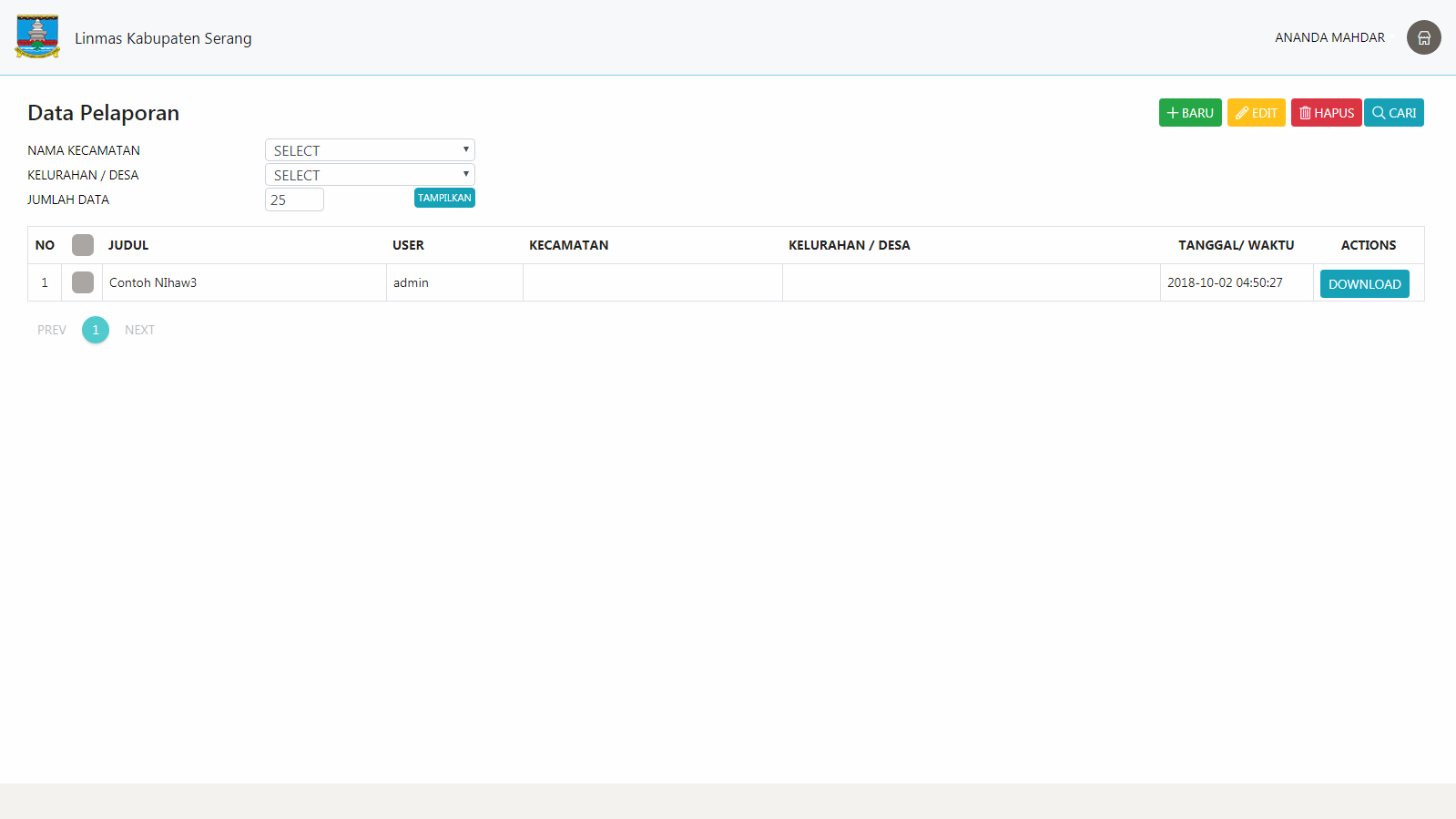 Gambar modul pelaporan 1Input Data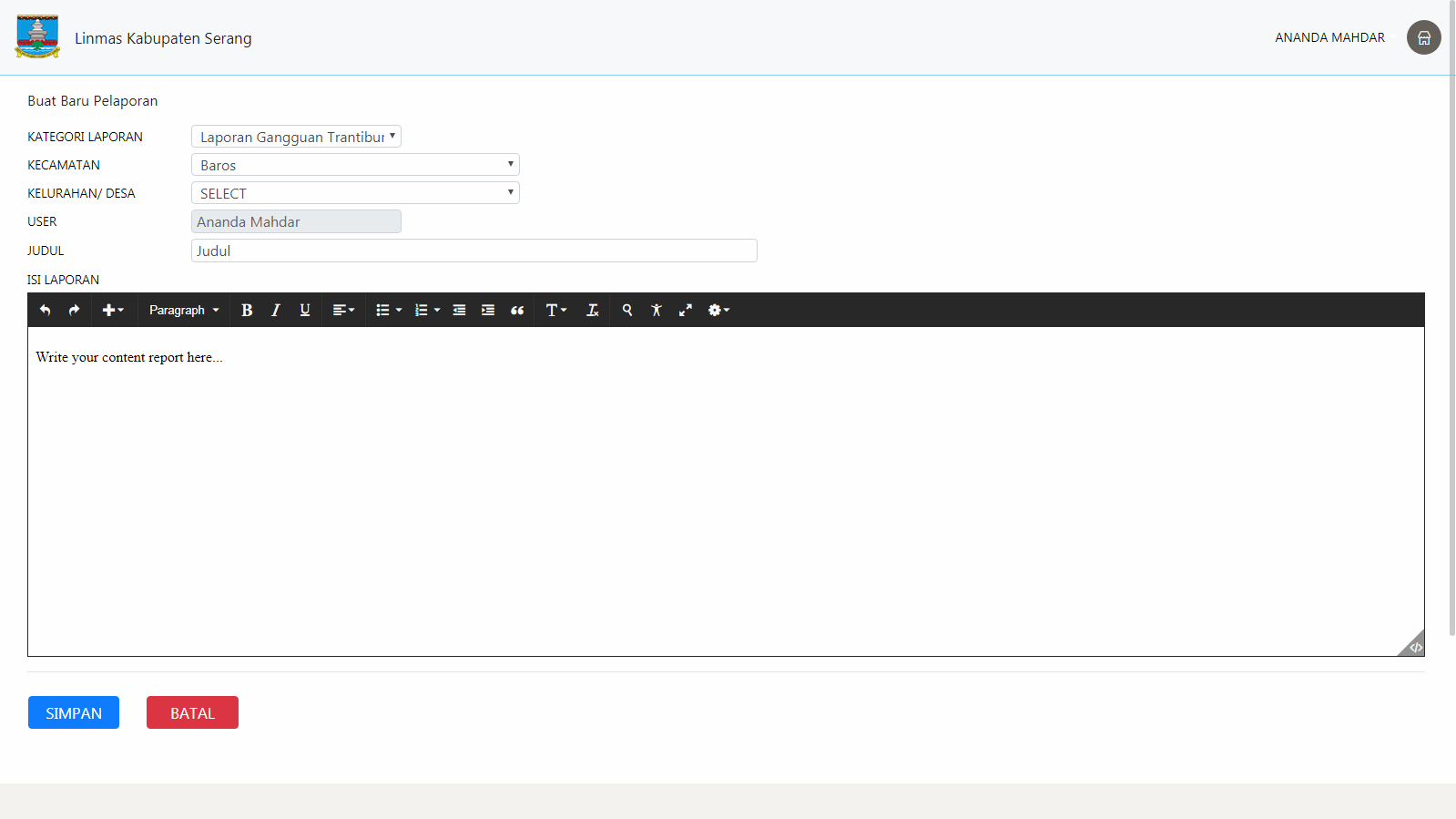 Gambar modul pelaporna 1.118Edit Data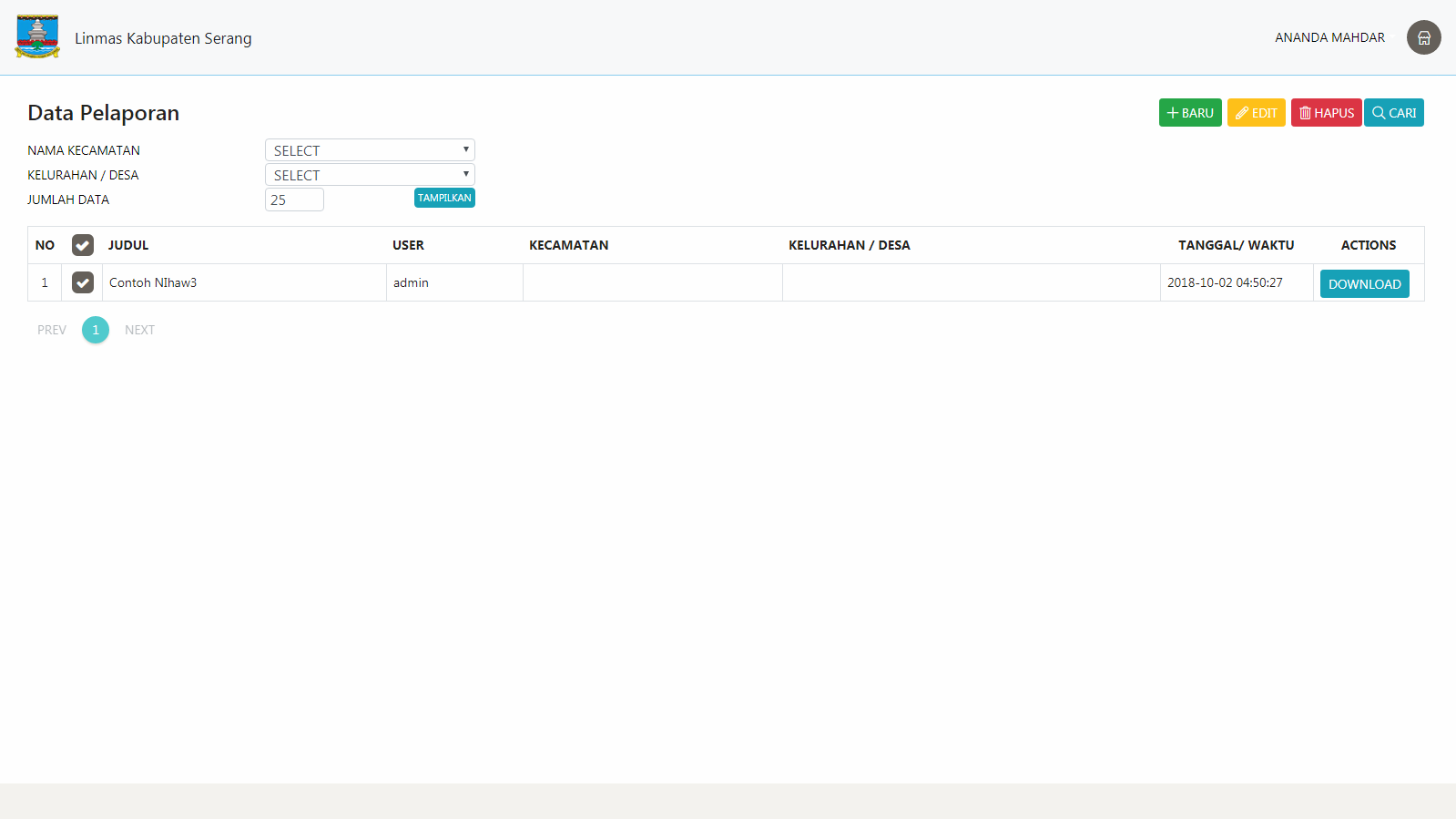 Gambar modul pelaporan 1.2	Cara untuk melakukan edit :Pilih / Ceklis salah satu data.Tekan tombol edit.Hapus Data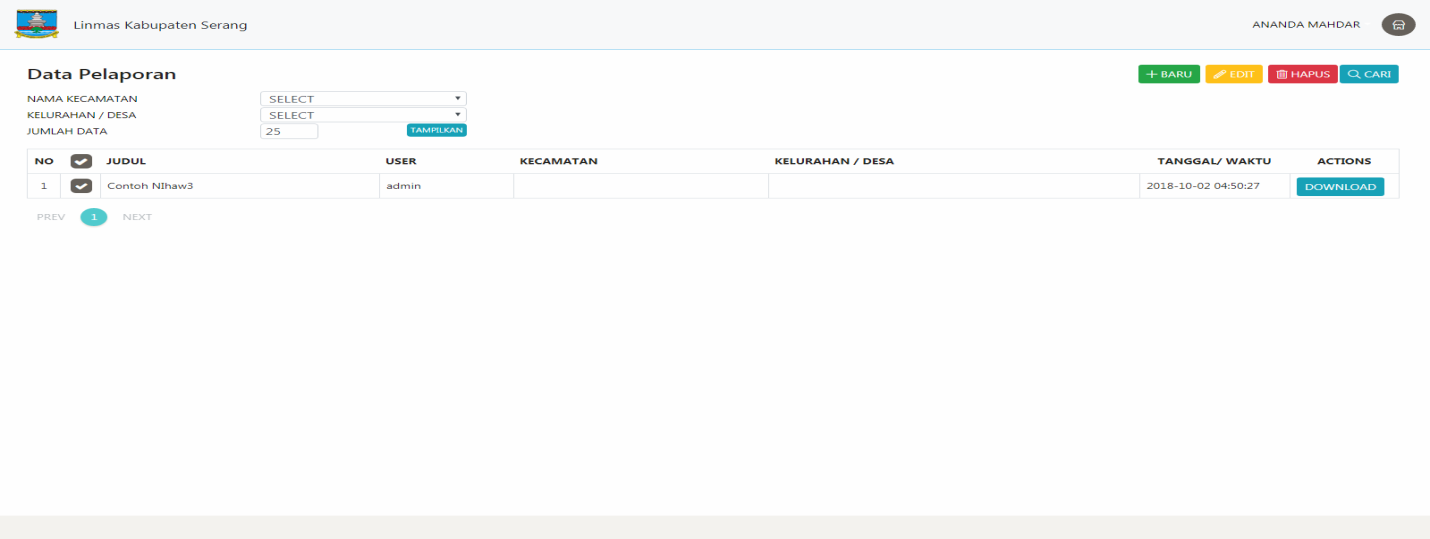 Gambar modul pelaporan 1.3	Cara untuk melakukan hapus :Pilih data yang akan di hapus.Tekan tombol hapus.19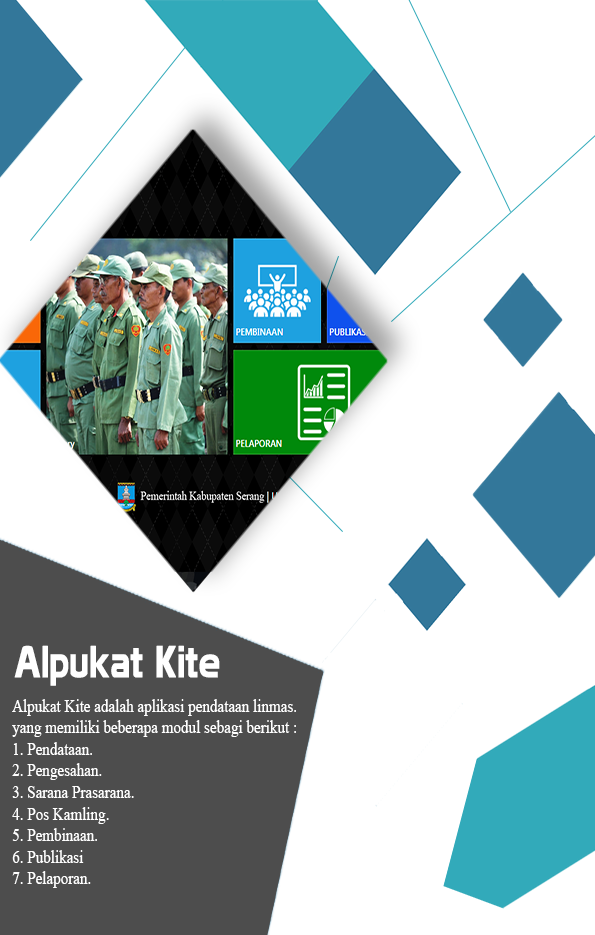 